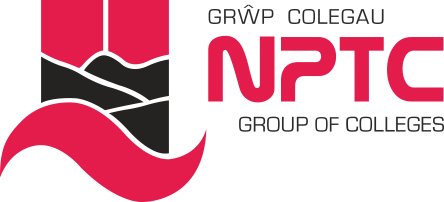 Person Specification                                               Enterprise and Employability Officer EssentialDesirableQualifications/ExperienceLevel 4 qualification in Business Administration and/or relevant experience*IT literate equivalent to Level 3 (with working knowledge of MS Word and Excel) *Level 2 qualification in English (GCSE or equivalent) *Level 2 qualification in Maths (GCSE or equivalent) *Experience of monitoring and maintaining records*Experience of providing statistical information*Understanding of Management Information Systems*First Aid Certificate *Fire Marshal qualification *CircumstancesAble to work flexibly, including early mornings, evenings and weekends where required*Able to travel as necessary in order to meet the demands of the post*Personal SkillsExcellent organisational and time management skills*Excellent administrative skills*Excellent problem solving skills*Able to work within audit requirements*Able to plan and prioritise *Able to work to deadlines and under pressure*Able to work independently*Attentive to detail*Interpersonal SkillsExcellent oral and written communication skills*Able to respect confidentiality*Able to work as part of a team*Able to work collaboratively with other departments*Able to motivate people*Excellent telephone manner*Able to communicate in Welsh*Personal AttributesCommitment to Quality*Commitment to and evidence of continuous professional development*Professional*Proactive*Reliable*Adaptable*Diplomatic*